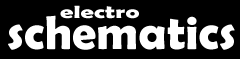 homecontactlinksparticipate!policyshowcasesitemapstoreAudioDatasheetDIYGadgetsHobbyLightsMeasurePower supplyRadioServiceSolarTheoryUsefulVarious »Find more projectsTop of FormBottom of FormCELL PHONE JAMMER CIRCUITA beautiful diy gsm jammer or mobile cell phone jammer schematic diagram for use only in GSM1900 with frequency from 1930 MHz to 1990 MHz. The GSM1900 mobile phone network is used by USA, Canada and most of the countries in South America.
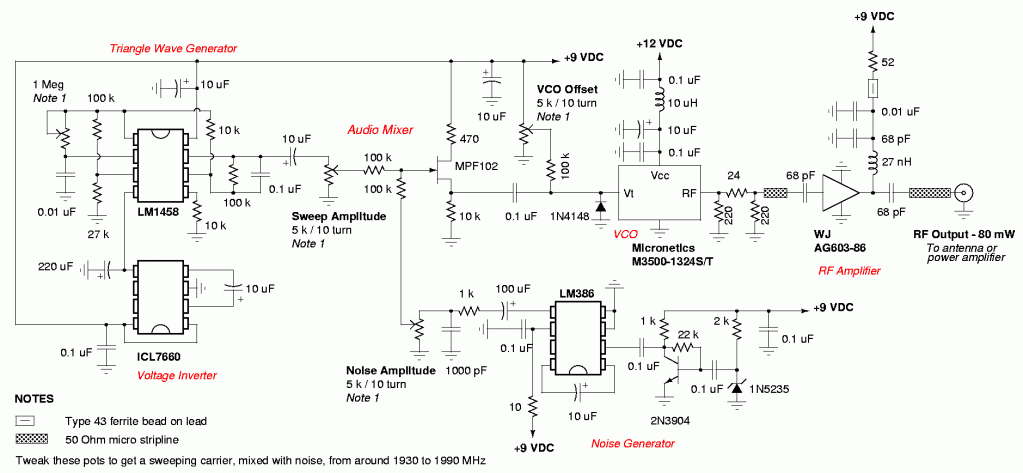 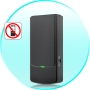 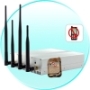 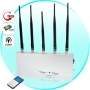 Top of FormBottom of Form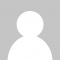 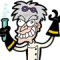 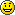 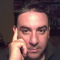 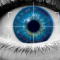 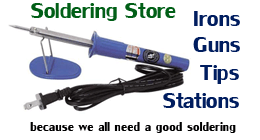 Top of FormBottom of Form